Attendance Log of The Federation of Rosegrove Infants/NurseryFull Governing Body Meeting 2016 - 2017Attendance Log of The Federation of Rosegrove Infants/NurseryFull Governing Body Meeting 2016 - 2017Attendance Log of The Federation of Rosegrove Infants/NurseryFull Governing Body Meeting 2016 - 2017Attendance Log of The Federation of Rosegrove Infants/NurseryFull Governing Body Meeting 2016 - 20172016/2017Autumn Term 15th November 2016Spring Term28th February 2017Summer Term13th June 2017Mrs L Renshaw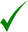 Mrs S JonesMrs E LingardMr N WelshAAResignedMr S HoyleMrs S BrammerAMrs F RouthMrs F MassonAResignedMrs I RocheMs Z JohnsonMiss S WatsonAMrs A McCorville-AMr R Bradley-Mr K Fletcher-Had meeting with head and Chair of Governors prior to meeting on 28.02.17A